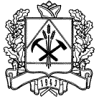 РЕГИОНАЛЬНАЯ ЭНЕРГЕТИЧЕСКАЯ КОМИССИЯКЕМЕРОВСКОЙ ОБЛАСТИ ПОСТАНОВЛЕНИЕ 
Об установлении платы за технологическое присоединение газоиспользующего оборудования ООО «Кемеровский завод металлоконструкций» по адресу - г. Кемерово, ул. Муромцева, д. 1 к газораспределительным сетям ООО «Газпром газораспределение Томск» (г. Томск) по индивидуальному проекту В соответствии с Федеральным законом от 31.03.99 № 69-ФЗ «О газоснабжении в Российской Федерации», постановлениями Правительства Российской Федерации от 29.12.2000 № 1021 «О государственном регулировании цен на газ, тарифов на услуги по его транспортировке и платы за технологическое присоединение газоиспользующего оборудования к газораспределительным сетям на территории Российской Федерации» и услуги по его транспортировке на территории Российской Федерации», от 30.12.2013 № 1314 «Об утверждении Правил подключения (технологического присоединения) объектов капитального строительства к сетям газораспределения, а также об изменении и признании утратившими силу некоторых актов Правительства Российской Федерации», приказом ФСТ России от 28.04.2014 № 101-э/3 «Об утверждении методических указаний по расчету размера платы за технологическое присоединение газоиспользующего оборудования к сетям газораспределения и (или) стандартизированных тарифных ставок, определяющих ее величину», постановлением Коллегии Администрации Кемеровской области от 06.09.2013 № 371 «Об утверждении Положения о региональной энергетической комиссии Кемеровской области», региональная энергетическая комиссия Кемеровской области п о с т а н о в л я е т:
1. Установить плату за технологическое присоединение газоиспользующего оборудования ООО «Кемеровский завод металлоконструкций» по адресу - г. Кемерово, ул. Муромцева, д. 1 к сетям газораспределения ООО «Газпром газораспределение Томск» (г. Томск), ИНН 7017203426, по индивидуальному проекту в размере 68581,00 рублей (без учёта НДС).
2. Опубликовать настоящее постановление на сайте «Электронный бюллетень региональной энергетической комиссии Кемеровской области».
3. Настоящее постановление вступает в силу со дня официального опубликования.29 апреля 2016г.№60Председатель
Региональной энергетической комиссии
Кемеровской области Д.В. Малюта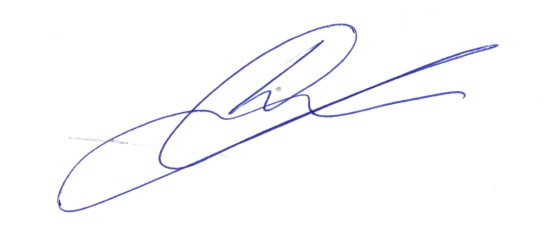 